BAB IVPEMBAHASAN HASIL PENELITIANAnalisis DeskriptifDalam penelitian ini jenis yang digunakan berupa data sekunder, yaitu data yang di peroleh dari pihak atau instansi lain yang biasa digunakan untuk melakukan penelitian. Dalam penelitian ini yang menjadi objek penelitian adalah Penanaman Modal Asing (PMA), Penanaman Modal Dalam Negeri (PMDN), Angkatan Kerja (AK) dan Produk Domestik Bruto (PDB) pada tahun 2015-2017. Adapun data objek penelitian ini diperoleh dari Badan Pusat Statistik (BPS) di Indonesia.Tabel 4.1Data Sampel PenelitianSumber : Badan Pusat Statistik (BPS)Uji Persyaratan AnalisisAnalisis Deskriptif Statistik deskriptif dilakukan untuk mengetahui gambaran nilai variabel-variabel yang menjadi sampel. Adapun hasil perhitungan statistik deskriptif disajikan dalam tabel sebagai berikut: Tabel 4.2Statistik DeskriptifBerdasarkan data diatas, terlihat bahwa variabel Penanaman Modal Asing (X1) yang menjadi sampel berkisar antara 505488 sampai dengan 3223980 dengan rata-rata sebesar 2.57E6 Standar deviasi variabel Penanaman Modal Asing sebesar 760082.846. Variabel Penanaman Modal Dalam Negeri (X2)  berkisar antara 150871 sampai dengan 262350 dan rata-rata sebesar 2.03E5 dengan standar deviasi variabel Penanaman Modal Dalam Negeri sebesar 31953.388. Variabel Angkatan Kerja (X3) berkisar antara 2.E8 sampai dengan 3.E8. Nilai rata-rata sebesar 2.53E8 dan nilai standar deviasinya sebesar 3413243.681. Variabel pertumbuhan ekonomi (Y) berkisar antara 3415292 sampai dengan 9912749 dengan rata-rata sebesar 8.37E6. Standar deviasi variabel pertumbuhan ekonomi sebesar 1878205.697.Uji Asumsi Klasik Uji NormalitasUji Normalitas bertujuan untuk menguji apakah dalam model regresi, variabel pengganggu atau residual memiliki distribusi normal. Pada prinsipnya normalitas dapat dideteksi dengan melihat penyebaran data (titik) pada sumbu diagonal dari grafik atau dengan melihat histogram dari residualnya. Berikut hasil pengujian normalitas dilihat dari gambar P-P Plot di bawah ini:Gambar 4.1Uji Normalitas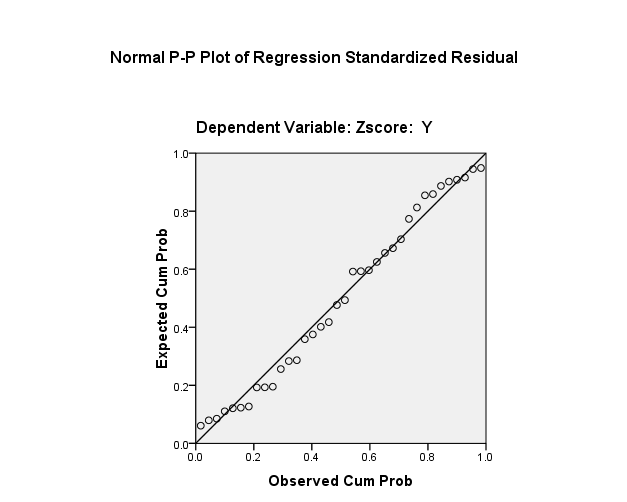 Sebaran titik-titik dari gambar kurva P-P Plot di atas relatif  mendekati garis lurus, sehingga dapat disimpulkan bahwa data residual terdistribusi normal.Untuk menegaskan hasil uji normalitas di atas maka peneliti melakukan uji Kolmogorov-Smirnov. Mengenai perolehan hasil dari uji normalitas tersebut ditunjukan dengan jika signifikansinya kurang dari α = 0,05 maka data tidak berdistribusi normal dan jika signifikansinya lebih dari α = 0,05 maka data berdistribusi normal. Adapun uji normalitas dengan uji 1 Sampel Kolmogorov-Smirnov atau 1 Sampel K-S sebagai berikut:Tabel 4.3Uji Kolmogorov-SmirnovHasil uji Kolmogorov-Smirnov pada tabel di atas menunjukan nilai Kolmogorov-Smirnov sebesar 0.620 dengan nilai probabilitas signifikan sebesar 0.837 karena p atau Asymp. Sig. > 0.05, maka dapat disimpulkan bahwa data residual berdistribusi secara normal. Dengan kata lain, model regresi penelitian ini terdistribusi normal.Uji HeteroskedastisitasUji heteroskedastisitas bertujuan menguji apakah dalam model regresi terjadi ketidaksamaan variance dari residual satu pengamatan ke pengamatan yang lain. Jika variance dari residual satu pengamatan ke pengamatan yang lain tetap, maka disebut homoskedastisitas, dan jika berbeda disebut heteroskedastisitas. Model regresi yang baik adalah yang homoskedastisitas atau tidak terjadi heteroskedastisitas.Cara untuk mendeteksinya adalah dengan cara melihat grafik plot antara nilai prediksi variabel terikat dengan residualnya. Deteksi ada tidaknya heteroskedastisitas dapat dilakukan dengan melihat ada tidaknya pola tertentu pada grafik scatter plot antar ZRESID dan ZPRED dimana sumbu X adalah Ŷ (Y yang telah diprediksi) dan sumbu Y adalah residual (Ŷ – Y) yang telah distudentized. Dasar analisis dari uji heteroskedastisitas melalui grafik plot adalah sebagai berikut: Jika ada pola tertentu, seperti titik-titik yang ada membentuk pola tertentu yang teratur (bergelombang, melebar kemudian menyempit), maka mengindikasikan telah terjadi heteroskedastisitas. Jika tidak ada pola yang jelas serta titik-titik menyebar diatas dan dibawah angka 0 pada sumbu Y secara acak, maka tidak terjadi heteroskedastisitas. Berdasarkan pengujian uji heteroskedastisitas dengan SPSS didapatkan output sebagai berikut:Gambar 4.2Uji Heteroskedastisitas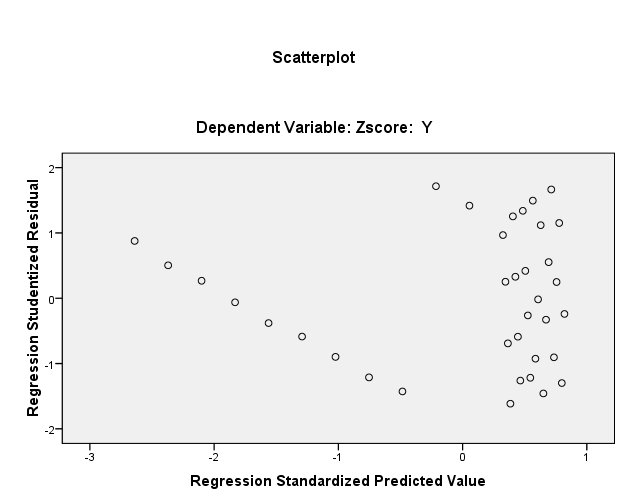 Berdasarkan hasil dari gambar scatterplot di atas bahwa plot yang berbentuk memiliki pola, sehingga dapat disimpulkan terjadi heteroskedastisitas atau dengan kata lain terjadi homoskedastisitas. Uji AutokorelasiUji autokorelasi bertujuan menguji apakah dalam model regresi linear ada korelasi antara kesalahan pengganggu pada periode t dengan kesalahan pengganggu pada periode t-1 (sebelumnya). Jika terjadi korelasi, maka dinamakan ada problem autokorelasi. Autokorelasi muncul karena observasi yang berurutan sepanjang waktu berkaitan satu sama lainnya.6 Uji autokorelasi yang digunakan dalam penelitian ini adalah uji Durbin Watson (DW Test).Berdasarkan pengujian uji autokorelasi dengan SPSS didapatkan output sebagai berikut:Tabel 4.5Uji AutokorelasiBerdasarkan hasil uji autokorelasi, nilai DW hitung sebesar 2.067. Diperoleh nilai dalam tabel DW untuk “K=3” dan “N=36” adalah nilai DL (batas bawah) sebesar 1.2953 dan nilai DU (batas atas) sebesar 1.6539. Berdasarkan pedoman uji statistik Durbin Watson, maka dapat dilihat bahwa nilai DW hitung terletak diantara dU < d < 4 – dU yaitu (1.6539 < 2.067 < 2.3461). Maka dapat disimpulkan bahwa data yang digunakan tidak ada autokorelasi negatif . Uji MultikolinearitasUji multikolinearitas bertujuan untuk menguji apakah model regresi ditemukan adanya korelasi antar variabel bebas (independen). Model regresi yang baik seharusnya tidak terjadi korelasi diantara variabel independen. Jika variabel independen saling berkorelasi, maka variabel-variabel ini tidak ortogonal.Untuk mendeteksi ada atau tidaknya multikolinearitas yang tinggi antar variabel independen dapat dideteksi dengan cara melihat nilai Tolerance dan Variance Inflation Factor (VIF). Nilai tolerance lebih dari 0,10 (>0,10) nilai VIF kurang dari 10 (<10) lebih Berdasarkan pengujian uji multikolinearitas dengan SPSS didapatkan output sebagai berikut:Tabel 4.6Uji MultikolinearitasBerdasarkan  uji pada tabel di atas terlihat bahwa nilai VIF untuk variabel Penanaman Modal Asing (X1) adalah 2.381, Penanaman Modal Dalam Negeri (X2) adalah 64.195 dan Angkatan Kerja (X3) adalah 65.688. Karena nilai VIF dari ke-tiga variabel independen dalam penelitian ini hanya variabel X1 tidak lebih besar dari 10 (VIF < 10) tetapi kedua variabel independen yaitu X2 dan X3 nilai VIF nya lebih besar dari 10. Dan dapat dilihat dari kolom Tolerance menunjukan  variabel independen X1 memiliki nilai > 0.10 dan variabel X2 dan X3 yang memiliki nilai Tolerance < 0.10. Dengan nilai Tolerance pada variabel Penanaman Modal Asing (X1) adalah 0.420, Penanaman Modal Dalam Negeri (X2) adalah 0.016 dan Angkatan Kerja (X3) adalah 0.015.  Berdasarkan hasil pengujian tersebut, maka dapat dikatakan terjadi multikolinearitas pada data tersebut.Uji Anlisis Regresi Linear BergandaAnalisis regresi linear berganda bertujuan untuk mengetahui hubungan linear antara dua variabel atau lebih, dimana satu variabel sebagai variabel dependen (terikat) dan yang lainnya sebagai variabel independen (bebas). Hasil persamaan regresi dapat dilihat sebagai berikut:Tabel 4.7Analisis Regresi Linear BergandaDari tabel di atas dapat disusun persamaan regresi linear berganda sebagai berikut:Y = 6.878E-15 + 0.962X1 + 0.558X2 + (-0.508X3 )+ ԑBerdasarkan fungsi persamaan regresi linear berganda diatas maka dapat dijelaskan sebagai berikut: Konstanta (nilai mutlak Y) apabila Penanaman Modal Asing, Penanaman Modal Dalam Negeri dan Angkatan Kerja sama dengan nol, maka pertumbuhan ekonomi di Indonesia 6.878E-15.Koefisien regresi X1 (Penanaman Modal Asing) sebesar 0.962 artinya apabila penanaman modal asing naik sebesar satu satuan kali akan menyebabkan penurunan atau berpengaruh negatif sebesar 0.962 bila variabel lain konstan. Koefisien regresi X2 (Penanaman Modal Dalam Negeri) sebesar 0.558 artinya apabila penenaman modal dalam negeri naik sebesar satu satuan kali akan menyebabkan peningkatan atau berpengaruh negatif sebesar 0.558 bila variabel lain konstan. Koefisien regresi X3 (Angkatan Kerja) sebesar -0.508 artinya apabila angkatan kerja naik sebesar satu satuan kali akan menyebabkan peningkatan atau berpengaruh negatif sebesar -0.508 bila variabel lain konstan.Uji Hipotesis StatistikUji F (Simultan)Uji F digunakan untuk mengetahui apakah varibel-variabel independen secara simultan atau bersama-sama berpengaruh signifikan terhadap variabel dependen. Derajat kepercayaan yang digunakan adalah 0,05. Apabila nilai Fhitung lebih besar dari Ftabel maka hipotesis alternatif yang menyatakan bahwa semua variabel independen secara simultan berpengaruh signifikan terhadap variabel dependen. Untuk melihat besarnya pengaruh tersebut dapat diketahui dari nilai Adjusted R-Square yang ada pada tabel di bawah ini:Tabel 4.8Uji FDasar pengambilan keputusan uji F dilakukan dengan cara membandingkan nilai Fhitung dengan Ftabel. Variabel PMA, PMDN dan AK dinyatakan berpengaruh secara simultan terhadap pertumbuhan ekonomi apabila nilai Fhitung lebih besar dari Ftabel  (Fhitung > dari Ftabel).Berdasarkan tabel di atas diperoleh hasil nilai Fhitung sebesar 4.182E11 dengan nilai signifikansi 0,000. Sedangkan nilai Ftabel dengan tingkat signifikansi 5%  atau α = 0,05 dapat diperoleh melalui perhitungan berikut:Df1 	= (jumlah variabel – 1) = 4 -1= 3Df2 	= (jumlah data – jumlah variabel independen) = 36 – 3= 33Berdasarkan perhitungan tersebut, maka diperoleh nilai Ftabel sebesar 2.89. Nilai Fhitung lebih besar dari Ftabel (4.182E11 > 2.89) dengan begitu dapat disimpulkan bahwa H1 diterima dan H0 ditolak. Yang berarti PMA, PMDN dan AK secara simultan berpengaruh terhadap pertumbuhan ekonomi di Indonesia.Selanjutnya adalah membandingkan nilai sig. pada tabel di atas dengan taraf signifikansi (α) yang digunakan oleh peneliti, yaitu 0,000. Diketahui pada tabel bahwa nilai sig. sebesar . Karena nilai sig lebih kecil dari taraf signifikansi (α) 0,025, (0,000 <0,025), maka dapat disimpulkan bahwa H1 diterima dan H0 ditolak. Hasil analisis menunjukan bahwa variabel PMA, PMDN dan AK secara simultan berpengaruh secara signifikan terhadap pertumbuhan ekonomi di Indonesia.Koefisien KorelasiUji analisis koefisien korelasi menunjukan kemampuan hubungan antara variabel independen dengan variabel dependen. Angka koefisien korelasi yang dihasilkan dalam uji ini berguna untuk menunjukan kuat atau lemahnya hubungan antara variabel independen dengan variabel dependen.Hasil uji koefisien korelasi penelitian ini dapat ditunjukan pada tabel di bawah ini:Tabel 4.9Uji Koefisien KorelasiBerdasarkan pada tabel di atas, dapat diketahui bahwa nilai koefisien korelasi (R) secara simultan adalah 1.000 terletak pada interval koefisien 0.80 – 1.000,  yang berarti tingkat hubungan antara penanaman modal asing, penanaman modal dalam negeri dan angkatan kerja terhadap pertumbuhan ekonomi adalah sangat kuat.Tabel 4.10Pedoman Koefisien KorelasiKoefisien Determinasi (R2)Koefisien determinasi pada intinya mengukur seberapa jauh kemampuan model dalam menerangkan variasi variabel dependen. Nilai R2 terletak antara 0 sampai dengan 1 (0 ≤ R2 ≤ 1). Tujuan menghitung koefisien determinasi adalah untuk mengetahui pengaruh variabel independen terhadap variabel dependen. Jika dalam proses mendapatkan nilai R2 yang tinggi adalah baik, tetapi jika nilai R2 rendah tidak berarti model regresi tidak baik. Nilai R2 pada penelitian ini dapat dilihat pada tabel sebagai berikut: Tabel 4.11Uji Koefisien DeterminasiBerdasarkan hasil perhitungan statistik hasil R2 (koefisien determinasi) sebesar 1.000. Hal tersebut berarti bahwa sebesar 100%  variabel pertumbuhan ekonomi (Y) dipengaruhi oleh Penanaman Modal Asing (X1), Penanaman Modal Dalam Negeri (X2) dan Angkatan Kerja (X3). Pembahasan Hasil PenelitianBerdasarkan hasil penelitian, dari data yang diperoleh kemudian dilakukan pengolahan data untuk mengetahui bagaimana korelasi antara Penanaman Modal Asing (PMA), Penanaman Modal Dalam Negeri (PMDN) dan Angkatan Kerja (AK) terhadap pertumbuhan ekonomi di Indonesia tahun 2015-2017. Berdasarkan uji analisis koefisien korelasi, dapat diperoleh bahwa nilai koefisien korelasi variabel Nilai koefisien korelasi secara simultan sebesar 1.000 terletak pada interval koefisien 0,80 – 1,000  yang berarti tingkat hubungan antara penanaman modal asing (X1), penanaman modal dalam negeri (X2) dan angkatan kerja (X3) terhadap pertumbuhan ekonomi (Y) adalah sangat kuat.Dari hasil penelitian nilai koefisien determinasi secara simultan sebesar 1.000. Hal tersebut berarti bahwa sebesar 100%  variabel pertumbuhan ekonomi (Y) yang tercermin dalam Produk Domestik Bruto (PDB) dipengaruhi oleh variabel X, yaitu Penanaman Modal Asing (X1), Penanaman Modal Dalam Negeri (X2) dan Angkatan Kerja (X3).Hasil penelitian koefisien regresi adalah Konstanta (nilai mutlak Y) apabila Penanaman Modal Asing, Penanaman Modal Dalam Negeri dan Angkatan Kerja sama dengan nol, maka pertumbuhan ekonomi di Indonesia 6.878E-15. Koefisien regresi X1 (Penanaman Modal Asing) sebesar 0.962 artinya apabila penanaman modal asing naik sebesar satu satuan kali akan menyebabkan penurunan atau berpengaruh negatif sebesar 0.962 bila variabel lain konstan. Koefisien regresi X2 (Penanaman Modal Dalam Negeri) sebesar 0.558 artinya apabila penenaman modal dalam negeri naik sebesar satu satuan kali akan menyebabkan peningkatan atau berpengaruh negatif sebesar 0.558 bila variabel lain konstan. Koefisien regresi X3 (Angkatan Kerja) sebesar -0.508 artinya apabila angkatan kerja naik sebesar satu satuan kali akan menyebabkan peningkatan atau berpengaruh negatif sebesar -0.508 bila variabel lain konstan.Hasil analisis secara simultan menujukkan bahwa nilai Fhitung sebesar 4.182E11 dengan nilai signifikansi 0,000. Diperoleh nilai Ftabel sebesar 2.89. Nilai Fhitung lebih besar dari Ftabel (4.182E11 > 2.89) dengan begitu dapat disimpulkan bahwa H1 diterima dan H0 ditolak. Yang berarti PMA, PMDN dan AK secara simultan berpengaruh terhadap pertumbuhan ekonomi di Indonesia.Selanjutnya adalah membandingkan nilai sig. pada tabel di atas dengan taraf signifikansi (α) yang digunakan oleh peneliti, yaitu 0,000. Diketahui pada tabel bahwa nilai sig. sebesar . Karena nilai sig lebih kecil dari taraf signifikansi (α) 0,025, (0,000 <0,025), maka dapat disimpulkan bahwa H1 diterima dan H0 ditolak. Hasil analisis menunjukan bahwa variabel PMA, PMDN dan AK secara simultan berpengaruh secara signifikan terhadap pertumbuhan ekonomi di Indonesia.Hasil analisis di atas bahwa variabel PMA, PMDN dan AK mempunyai hubungan yang signifikan terhadap pertumbuhan ekonomi di Indonesia, artinya perubahan yang terjadi terhadap PMA, PMDN dan AK mempunyai hubungan yang signifikan terhadap pertumbuhan ekonomi di Indonesia, artinya perubahan yang terjadi terhadap PMA, PMDN dan AK mempengaruhi pertumbuhan ekonomi. Sedangkan untuk mencapai pertumbuhan ekonomi di Indonesia membutuhkan dana yang tidak hanya bersumber dari investasi asing saja tetapi juga bersumber dari faktor penentu pertumbuhan ekonomi atau variabel lain yang mempengaruhi pertumbuhan ekonomi seperti Penanaman Modal dalam Negeri dan yang lainnya. Hasil penelitian ini sejalan dengan penelitian sebelumnya yang dilakukan oleh Febrina Rizki Syaharani, bahwa secara simultan menunjukkan bahwa variabel Penanaman Modal Asing, Penanaman Modal Dalam Negeri dan Angkatan Kerja berpengaruh postif terhadap pertumbuhan ekonomi. penelitian dari Doni Julfiansyah bahwa Tingkat korelasi antara variabel Penanaman Modal Asing dan Penanaman Modal Dalam Negeri secara simultan menunjukan adanya hubungan yang signifikan. Hasil penelitian ini sejalan dengan hasil penelitian Dzul Apal Mangun Madin, bahwa Penanaman Modal Asing (PMA) berpengaruh positif terhadap pertumbuhan ekonomi. Hasil penelitian ini tidak sejalan dengan penelitian sebelumnya yang dilakukan oleh Yoga Krissawindaru Arta, bahwa Penanaman Modal Asing tidak berpengaruh signifikan terhadap pertumbuhan ekonomi dan Penanaman Modal Dalam Negeri berpengaruh signifikan terhadap pertumbuhan ekonomi. TahunBulanPDB (Y)Miliar RupiahPMA (X1)Miliar RupiahPMDN (X2)Miliar RupiahAK (X3)JiwaTahunBulanPDB (Y)Miliar RupiahPMA (X1)Miliar RupiahPMDN (X2)Miliar RupiahAK (X3)Jiwa2015Januari3415292,333505488,0833158071,2667247480895,92015Februari3921403,667725679,1667160016,2333247771869,82015Maret4427515945870,25161961,2248062843,82015April4933626,3331166061,333163906,1667248353817,72015Mei5439737,6671386252,417165851,1333248644791,62015Juni59458491606443,5167796,1248935765,52015Juli6451960,3331826634,583169741,0667249226739,42015Agustus6958071,6672046825,667171686,0333249517713,32015September74641832267016,75173631249808687,32015Oktober7970294,3332487207,833175575,9667250099661,22015November8476405,6672707398,917177520,9333250390635,12015Desember89825172927590179465,92506816092016Januari9020193,252924991,667182529,64172508844432016Februari9057869,52922393,333185593,38332510872772016Maret9095545,752919795188657,1252512901112016April91332222917196,667191720,86672514929452016Mei9170898,252914598,333194784,60832516957792016Juni9208574,52912000197848,352518986132016Juli9246250,752909401,667200912,09172521014472016Agustus92839272906803,333203975,83332523042812016September9321603,252904205207039,5752525071152016Oktober9359279,52901606,667210103,31672527099492016November9396955,752899008,333213167,05832529127832016Desember94346322896410216230,82531156172017Januari9474475,0832923707,5220074,1083253656553,72017Februari9514318,1672951005223917,4167254197490,32017Maret9554161,252978302,5227760,7252547384272017April9594004,3333005600231604,0333255279363,72017Mei9633847,4173032897,5235447,3417255820300,32017Juni9673690,53060195239290,652563612372017Juli9713533,5833087492,5243133,9583256902173,72017Agustus9753376,6673114790246977,2667257443110,32017September9793219,753142087,5250820,5752579840472017Oktober9833062,8333169385254663,8833258524983,72017November9872905,9173196682,5258507,1917259065920,32017Desember99127493223980262350,5259606857Descriptive StatisticsDescriptive StatisticsDescriptive StatisticsDescriptive StatisticsDescriptive StatisticsDescriptive StatisticsNMinimumMaximumMeanStd. DeviationY36341529299127498.37E61878205.697X13650548832239802.57E6760082.846X2361580712623502.03E531953.388X3362.E83.E82.53E83413243.681Valid N (listwise)36One-Sample Kolmogorov-Smirnov TestOne-Sample Kolmogorov-Smirnov TestOne-Sample Kolmogorov-Smirnov TestOne-Sample Kolmogorov-Smirnov TestOne-Sample Kolmogorov-Smirnov TestOne-Sample Kolmogorov-Smirnov TestZscore:  YZscore:  X1Zscore:  X2Zscore:  X3NN36363636Normal ParametersaMean.0000000.0000000.0000000.0000000Normal ParametersaStd. Deviation1.000000001.000000001.000000001.00000000Most Extreme DifferencesAbsolute.322.362.104.103Most Extreme DifferencesPositive.206.194.104.103Most Extreme DifferencesNegative-.322-.362-.079-.068Kolmogorov-Smirnov ZKolmogorov-Smirnov Z1.9302.172.623.620Asymp. Sig. (2-tailed)Asymp. Sig. (2-tailed).001.000.833.837a. Test distribution is Normal.a. Test distribution is Normal.a. Test distribution is Normal.a. Test distribution is Normal.a. Test distribution is Normal.a. Test distribution is Normal.Model SummarybModel SummarybModel SummarybModel SummarybModel SummarybModel SummarybModelRR SquareAdjusted R SquareStd. Error of the EstimateDurbin-Watson11.000a1.0001.000.000005282.067a. Predictors: (Constant), Zscore:  X3, Zscore:  X1, Zscore:  X2a. Predictors: (Constant), Zscore:  X3, Zscore:  X1, Zscore:  X2a. Predictors: (Constant), Zscore:  X3, Zscore:  X1, Zscore:  X2a. Predictors: (Constant), Zscore:  X3, Zscore:  X1, Zscore:  X2a. Predictors: (Constant), Zscore:  X3, Zscore:  X1, Zscore:  X2a. Predictors: (Constant), Zscore:  X3, Zscore:  X1, Zscore:  X2b. Dependent Variable: Zscore:  Yb. Dependent Variable: Zscore:  Yb. Dependent Variable: Zscore:  Yb. Dependent Variable: Zscore:  YCoefficientsaCoefficientsaCoefficientsaCoefficientsaCoefficientsaCoefficientsaCoefficientsaCoefficientsaCoefficientsaModelModelUnstandardized CoefficientsUnstandardized CoefficientsStandardized CoefficientstSig.Collinearity StatisticsCollinearity StatisticsModelModelBStd. ErrorBetatSig.ToleranceVIF1(Constant)6.878E-15.000.0001.0001Zscore:  X1.962.000.9626.985E5.000.4202.3811Zscore:  X2.558.000.5587.806E4.000.01664.1951Zscore:  X3-.508.000-.508-7.021E4.000.01565.688a. Dependent Variable: Zscore:  Ya. Dependent Variable: Zscore:  Ya. Dependent Variable: Zscore:  Ya. Dependent Variable: Zscore:  YCoefficientsaCoefficientsaCoefficientsaCoefficientsaCoefficientsaCoefficientsaCoefficientsaCoefficientsaCoefficientsaModelModelUnstandardized CoefficientsUnstandardized CoefficientsStandardized CoefficientsTSig.Collinearity StatisticsCollinearity StatisticsModelModelBStd. ErrorBetaTSig.ToleranceVIF1(Constant)6.878E-15.000.0001.0001Zscore:  X1.962.000.9626.985E5.000.4202.3811Zscore:  X2.558.000.5587.806E4.000.01664.1951Zscore:  X3-.508.000-.508-7.021E4.000.01565.688a. Dependent Variable: Zscore:  Ya. Dependent Variable: Zscore:  Ya. Dependent Variable: Zscore:  Ya. Dependent Variable: Zscore:  YANOVAbANOVAbANOVAbANOVAbANOVAbANOVAbANOVAbModelModelSum of SquaresDfMean SquareFSig.1Regression35.000311.6674.182E11.000a1Residual.00032.0001Total35.00035a. Predictors: (Constant), Zscore:  X3, Zscore:  X1, Zscore:  X2a. Predictors: (Constant), Zscore:  X3, Zscore:  X1, Zscore:  X2a. Predictors: (Constant), Zscore:  X3, Zscore:  X1, Zscore:  X2a. Predictors: (Constant), Zscore:  X3, Zscore:  X1, Zscore:  X2a. Predictors: (Constant), Zscore:  X3, Zscore:  X1, Zscore:  X2b. Dependent Variable: Zscore:  Yb. Dependent Variable: Zscore:  Yb. Dependent Variable: Zscore:  Yb. Dependent Variable: Zscore:  YModel SummarybModel SummarybModel SummarybModel SummarybModel SummarybModel SummarybModelRR SquareAdjusted R SquareStd. Error of the EstimateDurbin-Watson11.000a1.0001.000.000005282.067a. Predictors: (Constant), Zscore:  X3, Zscore:  X1, Zscore:  X2a. Predictors: (Constant), Zscore:  X3, Zscore:  X1, Zscore:  X2a. Predictors: (Constant), Zscore:  X3, Zscore:  X1, Zscore:  X2a. Predictors: (Constant), Zscore:  X3, Zscore:  X1, Zscore:  X2a. Predictors: (Constant), Zscore:  X3, Zscore:  X1, Zscore:  X2a. Predictors: (Constant), Zscore:  X3, Zscore:  X1, Zscore:  X2b. Dependent Variable: Zscore:  Yb. Dependent Variable: Zscore:  Yb. Dependent Variable: Zscore:  Yb. Dependent Variable: Zscore:  YInterval KoefisienTingkat Hubungan0.00 – 0.199Sangat Rendah0.20 – 0.399Rendah0,40 – 0,599Sedang0.60 – 0.799Kuat0.80 – 1.000Sangat KuatModel SummarybModel SummarybModel SummarybModel SummarybModel SummarybModel SummarybModelRR SquareAdjusted R SquareStd. Error of the EstimateDurbin-Watson11.000a1.0001.000.000005282.067a. Predictors: (Constant), Zscore:  X3, Zscore:  X1, Zscore:  X2a. Predictors: (Constant), Zscore:  X3, Zscore:  X1, Zscore:  X2a. Predictors: (Constant), Zscore:  X3, Zscore:  X1, Zscore:  X2a. Predictors: (Constant), Zscore:  X3, Zscore:  X1, Zscore:  X2a. Predictors: (Constant), Zscore:  X3, Zscore:  X1, Zscore:  X2a. Predictors: (Constant), Zscore:  X3, Zscore:  X1, Zscore:  X2b. Dependent Variable: Zscore:  Yb. Dependent Variable: Zscore:  Yb. Dependent Variable: Zscore:  Yb. Dependent Variable: Zscore:  Y